Hobbies:  Singing, Listening to music & playing soccer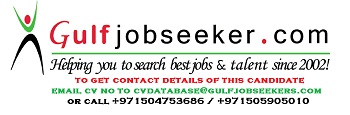 Gulfjobseeker.com CV No: 1486062Core SkillsModel PhotographyCore SkillsProduct photographyCore SkillsLandscape photographyCore SkillsEvent PhotographyCore SkillsCinematographyCore SkillsPhotoshop CS6Work ExperienceWork ExperienceOrganizationNature of WorkPD PICSStock photographerAcutel ClothingProduct photographerFlipkartProduct photographerEpicentre technologiesManagement PortfolioBoveda PubEvent photographyEducational QualificationEducational QualificationEducational QualificationEducational QualificationGradeUniversityYear of passingGradeSSC Mumbai University2010DHSC Mumbai University2012DBMM Mumbai University2015BPersonal DetailsPersonal DetailsDate of Birth 5/12/1994